Year 3 Brunel & Stevenson ClassesNewsletter: 25th February 2019Dear parents/carers,We hope that you all had a nice, relaxing break and that the children are ready for an exciting and jam-packed half term! We have many events planned for this half term, so please check the back of this newsletter and the school website regularly.Reminders:Please ensure that you have written your child’s name on each piece of their uniform (including PE kits). This will make it much easier to sort if and when items are lost or misplaced.Please ensure that your child has their full P.E. kit on Monday each week and they leave it in school until Friday. This ensures that they are able to take part in each session, and when very rarely, events in school alter when we have access to the hall, children are never without their kits.HomeworkPlease practice the 2, 3, 4, 5, 8 and 10 times tables with your child at home. By the end of year 3, children are expected to be able to recall all of these times tables and know the division facts. On the class webpage, you will find useful links to times table games and resources.Please read every evening for just 10-15 minutes with your child. Use the ‘How to Support Your Child to Read’ leaflet to ask questions about the text.Please practise the Words of the Week with your child. The new words will be written in every Tuesday and tested the following Monday.Forest SchoolThere will be no forest school for this half term only. Forest school sessions with Year 3 will return after the Easter holidays!World Book DayOn Thursday 7th March 2018, we will be celebrating World Book Day in school. We will be discussing our favourite books and dressing up as our favourite book character? Which character will you choose?Topic and Museum Visit – Ancient EgyptThis half term, our topic is Ancient Egypt. The children will be learning lots about the ancient civilization and how their lives compare to ours. We will also be going to Derby Museum and Art Gallery on Friday 8th March. Please ensure that you have paid the amount and that your child has a packed lunch if they are not Free School Meals.Thank you for your continued support,The Year 3 Team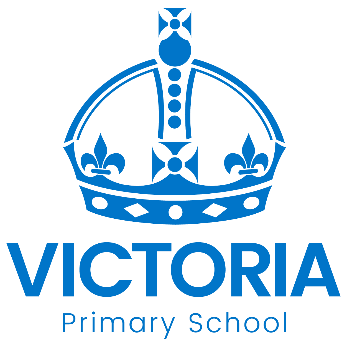 Diary Dates: Spring 2019DateYear GroupTimeEventTuesday 26th FebruaryReception Boot9.00 – 10.00 amFamily “Stay and Play” in classThursday 7th MarchAllDayWorld Book DayFriday 8th MarchYear 3 DayDerby Museum and Art Gallery VisitMonday 11th MarchYear 63.15 pmSATs Information Meeting for familiesFriday 15th MarchAllDayRed Nose DayTuesday 26th MarchYear 5 & CadburyDayScience Trip to National Space CentreThursday 28th March Year 3 & 5PMLanguage Event: Arabic Afternoon Thursday 28th MarchNursery, Reception Year 1 & 2PMMother’s Day Afternoon Tea Family EventFriday 29th MarchYears 3 - 6PMMother’s Day Afternoon Tea Family EventWednesday 3rd & 
Thursday 4th AprilAllPMParent – Teacher Meetings Friday 5th AprilAllDaySuper Sock DayWear your craziest sock combinations to mark Autism Awareness WeekFriday 5th AprilAll3.15pmSchool Closes for Easter Holiday